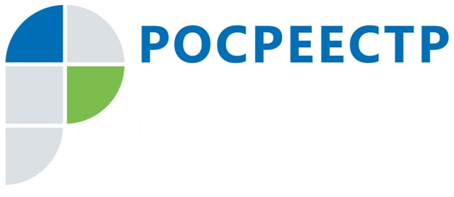 #РосреестрИсправление реестровых ошибокВ рамках реализации государственной программы «Национальная система пространственных данных» Управление Росреестра по Чеченской Республике совместно с филиалом ФГБУ «ФКП Росреестра» по Чеченской Республике приступило к исправлению реестровых ошибок в сведениях Единого государственного реестра недвижимости (ЕГРН) без привлечения средств правообладателей. С целью организации мероприятий по исправлению реестровых ошибок, содержащихся в Едином государственном реестре недвижимости в Чеченской Республике создана рабочая группа. «За текущий год планируется исправить реестровые ошибки в отношении 510 объектов недвижимости. На данный момент принято решений о необходимости исправления реестровой ошибки в отношении 510 объектов недвижимости, а уже исправлено реестровых ошибок в отношении 250 объектов недвижимости» - рассказал заместитель руководителя Управления Росреестра по Чеченской Республике Абу Шаипов.Заместитель руководителя Управления Росреестра по Чеченской РеспубликеА.Л. Шаипов